CENÁRIO DE ANÁLISE COMPETITIVA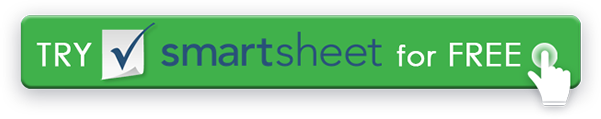 Complete o modelo para sua empresa e complete o modelo para cada concorrente. Depois de preencher este formulário, você pode descobrir que seus concorrentes não são quem você pensa que são.POR QUE CONDUZIR ESSA ANÁLISE?POR QUE CONDUZIR ESSA ANÁLISE?Anote a pergunta que você está tentando responder ou o objetivo desta análise.Anote a pergunta que você está tentando responder ou o objetivo desta análise.Anote a pergunta que você está tentando responder ou o objetivo desta análise.Anote a pergunta que você está tentando responder ou o objetivo desta análise.POR QUE CONDUZIR ESSA ANÁLISE?POR QUE CONDUZIR ESSA ANÁLISE?SUA EMPRESACONCORRENTE 1CONCORRENTE 2CONCORRENTE 3PERFILVISÃO GERALPERFILVANTAGEM COMPETITIVA
Qual o valor que você oferece aos clientes?PERFIL DE MARKETINGMERCADO-ALVOPERFIL DE MARKETINGESTRATÉGIAS DE MARKETINGPERFIL DO PRODUTOPRODUTOS E SERVIÇOSPERFIL DO PRODUTOPREÇOS E CUSTOSPERFIL DO PRODUTOCANAIS DE DISTRIBUIÇÃOANÁLISE SWOTFaça isso pela sua empresa e por seus concorrentes. Seus pontos fortes devem apoiar suas oportunidades e contribuir para o que você define como sua vantagem competitiva.Faça isso pela sua empresa e por seus concorrentes. Seus pontos fortes devem apoiar suas oportunidades e contribuir para o que você define como sua vantagem competitiva.Faça isso pela sua empresa e por seus concorrentes. Seus pontos fortes devem apoiar suas oportunidades e contribuir para o que você define como sua vantagem competitiva.Faça isso pela sua empresa e por seus concorrentes. Seus pontos fortes devem apoiar suas oportunidades e contribuir para o que você define como sua vantagem competitiva.Faça isso pela sua empresa e por seus concorrentes. Seus pontos fortes devem apoiar suas oportunidades e contribuir para o que você define como sua vantagem competitiva.ANÁLISE SWOTPONTOS FORTESANÁLISE SWOTFRAQUEZASANÁLISE SWOTOPORTUNIDADESANÁLISE SWOTAMEAÇASDISCLAIMERQuaisquer artigos, modelos ou informações fornecidas pelo Smartsheet no site são apenas para referência. Embora nos esforcemos para manter as informações atualizadas e corretas, não fazemos representações ou garantias de qualquer tipo, expressas ou implícitas, sobre a completude, precisão, confiabilidade, adequação ou disponibilidade em relação ao site ou às informações, artigos, modelos ou gráficos relacionados contidos no site. Qualquer dependência que você colocar em tais informações é, portanto, estritamente por sua conta e risco.